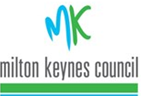 Application Form School StaffPLEASE READ GUIDANCE NOTES BEFORE COMPLETING FORM. IF HANDWRITTEN, PLEASE WRITE CLEARLY.Page 1 of 16Page 2 of 16Page 3 of 16Page 4 of 16Page 5 of 16Page 6 of 16Page 7 of 16Page 8 of 16Page 9 of 16Page 10 of 16Page 11 of 16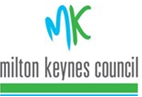 EQUALITIES MONITORING FORMMilton Keynes Council is committed to being an equal opportunities employer. The Council does not discriminate on the basis of race, religion or belief, colour, sex or sexual orientation, gender reassignment, age, physical or mental disability, marital status and civil partnership, nationality, ethnic or national origin. All matters related to employment are decided on the basis of qualifications, ability and business needs.This monitoring information section will not be kept with your application form and will not be used for selection purposes. It will only be used for statistical monitoring purposes to ensure all applicants receive the same consideration and are treated fairly when applying for jobs.Please complete the Equal Opportunities Monitoring form to enable us to monitor the effectiveness of our equal opportunities policy in regard to our applicants.Information will be treated in the strictest confidence and used only for monitoring purposes and will not form part of the recruitment decision process.Data is collected in accordance with the requirements of the Data Protection Act and Code of Practice issued by the Chartered Institute of Personnel and Development.Please tick the following boxes, as appropriateGender	I am	Male	Female	Transgender	Do not wish to discloseDate of BirthEthnic OriginEthnic origin is not usually a matter of nationality, place of birth or citizenship. It is about colour and broad ethnic group. UK citizens can belong to any of the groups indicated. The codes are the agreed 2001 Census codes.(a) White(b) MixedBritish Irish OtherWhite and Black Caribbean White and Black African White and AsianAny other mixed background(c) Asian or Asian BritishIndian Pakistani BangladeshiAny other Asian background from within (c)(d) Black or Black BritishCaribbean AfricanAny other Black background from within (d)(e) Other ethnic groups	ChineseAny other ethnic group Not StatedMarital status Single Married Widowed DivorcedSeparated Co habitingCivil Partnership Prefer not to sayPage 12 of 16Sexual OrientationMonitoring is voluntary but it will allow the Council to evaluate whether equality of opportunity and outcomes exists for staff. Just like everyone else, Lesbian Gay or Bisexual staff should be protected from harassment and discrimination. Only by asking staff about their sexual orientation can we measure the progress we are making to tackle inequalities, or be confident that unintentional discrimination is not arising.What is your sexual orientation?Bisexual Gay manGay Woman/lesbian TransgenderHeterosexual/straight OtherPrefer not to sayReligionThis question is voluntary, but it will help the Council improve its equalities and diversity objectives, and ultimately its services.What is your religion?No ReligionChristian (all denominations) BuddhistHinduJewish Muslim SikhPrefer not to sayAny other religion please write in ...........................................................................................................................Page 13 of 16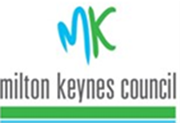 Self-Disclosure FormOnly return this disclosure form to the school if you have been shortlisted. It must arrive at least two days prior to interview. If we have not received this, we reserve the right to withdraw the offer of interview.Milton Keynes Council and our school are committed to safeguarding and promoting the welfare of children and we expect all staff to share this commitment. This post is exempt from the Rehabilitation of Offenders Act 1974; pre-employment checks will be carried out, references will be sought and successful candidates will be subject to an enhanced DBS check and other relevant checks with statutory bodies.We comply with the Disclosure & Barring Service (DBS) code of practice and have a written policy on the recruitment of ex-offenders, both of which are available on request. As you have been shortlisted, you are required to declare any relevant convictions, adult cautions or other matters which may affect your suitability to work with children. As a result of amendments to the Rehabilitation of Offenders Act 1974 (exceptions order 1975) in 2013 and 2020, some minor offences are now protected (filtered) and should not be disclosed to potential employers, and employers cannot take these offences into account.Please read the information   before answering the following questions. If you are unsure whether you need to disclose criminal information, you should seek legal advice or you may wish to contact Nacro or Unlock for impartial advice. There is more information on filtering and protected offences on the Ministry of Justice website.Nacro - https://www.nacro.org.uk/criminal-record-support-service/     email helpline@nacro.org.uk or phone 0300 123 1999Unlock – http://hub.unlock.org.uk/contact/ phone 01634 247350 or text 07824 113848Page 14 of 16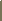 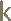 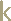 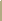 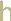 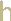 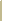 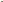 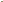 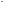 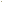 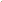 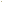 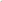 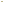 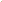 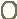 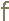 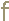 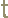 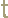 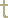 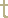 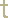 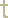 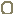 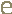 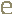 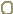 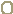 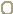 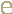 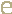 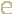 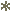 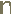 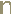 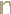 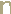 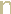 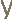 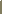 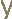 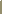 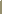 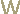 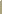 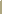 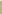 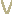 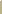 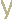 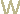 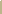 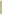 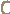 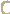 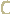 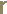 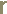 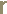 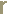 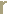 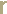 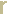 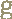 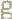 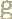 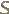 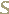 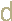 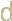 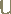 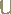 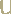 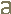 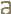 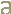 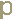 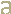 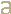 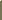 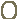 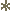 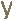 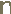 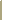 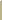 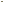 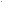 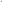 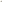 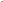 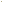 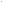 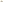 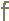 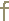 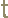 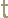 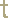 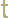 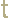 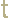 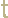 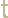 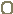 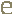 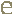 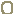 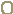 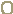 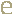 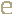 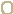 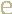 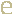 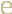 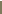 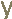 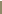 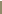 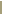 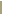 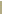 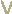 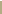 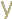 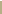 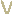 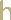 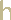 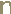 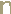 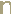 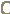 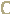 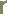 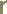 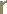 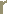 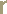 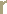 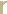 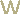 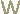 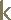 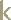 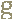 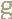 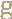 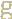 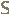 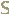 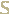 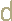 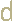 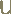 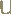 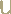 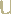 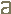 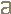 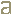 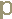 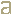 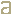 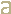 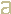 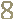 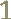 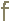 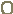 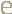 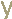 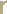 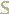 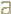 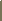 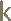 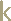 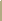 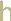 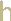 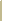 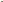 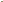 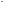 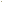 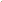 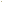 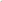 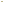 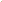 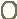 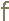 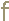 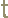 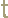 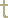 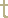 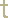 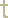 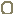 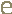 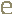 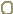 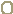 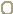 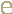 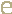 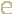 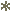 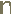 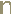 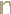 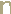 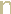 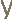 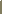 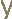 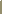 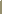 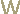 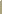 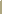 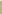 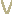 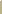 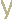 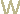 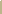 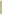 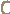 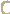 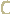 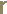 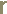 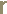 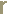 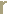 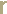 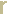 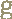 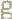 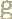 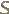 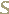 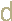 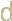 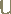 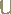 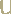 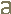 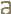 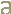 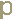 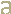 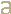 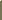 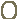 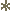 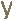 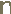 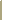 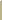 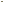 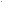 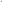 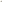 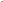 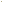 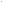 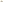 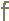 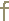 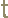 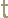 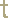 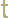 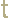 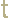 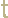 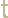 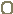 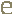 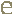 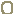 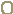 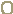 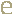 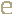 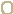 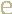 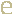 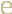 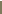 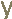 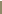 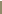 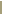 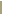 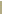 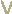 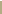 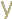 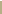 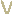 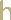 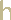 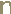 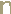 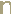 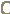 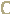 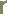 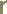 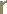 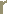 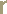 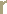 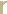 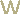 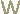 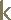 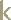 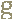 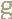 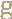 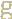 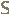 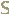 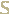 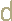 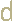 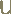 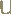 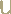 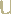 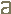 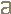 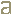 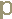 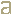 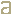 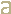 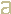 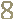 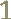 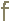 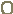 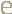 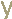 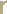 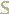 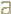 Page 15 of 16If yes, please contact us for more information on the Regulations.Please complete the declaration below:I declare that all the information I have provided in this disclosure is full and correct at the time of application and that I have not omitted anything that could be relevant to the appointment of someone who will work with children. I understand that the recruitment panel may be made aware of any relevant information that I have disclosed in order to discuss the matter(s) with me as part of the recruitment process and that, if my application is successful, a risk assessment of the disclosed information will be held securely on my personnel file. I understand that the declaration of a criminal record will not necessarily prevent me from being offered this role.Signed:	Date:Please return this form in a sealed envelope FAO: HeadteacherPage 16 of 16VacancySchool/LocationWhere vacancy advertisedPERSONAL DETAILSPERSONAL DETAILSPERSONAL DETAILSPERSONAL DETAILSTitleForename(s)Known asSurnamePrevious SurnameHome Telephone No.Mobile Telephone No.Work Telephone No.AddressEmail AddressNational Insurance No.Date of BirthInduction year completedTeacher Ref.Date QTS Award/ EYPACTION FOR EQUALITYMilton Keynes Council is an equal opportunities employer. The aims of the Equalities Policy are to ensure that no job applicant or employee receives less favourable treatment on the grounds of race, colour, nationality, gender, sexual orientation, marital status, age, religion or any disability nor is disadvantaged by conditions or requirements which cannot be shown to be justifiable.CURRENT OR LAST EMPLOYERCURRENT OR LAST EMPLOYERCURRENT OR LAST EMPLOYERCURRENT OR LAST EMPLOYERCURRENT OR LAST EMPLOYERCURRENT OR LAST EMPLOYERCURRENT OR LAST EMPLOYERCURRENT OR LAST EMPLOYERSchool/Employer NameLocal AuthorityJob TitleEmployer's Address (incl. postcode)TelephoneSchool TypeStart DateEnd DateSalaryNumber on rollQualified or UnqualifiedHours WorkedFull-timePart timeReason for LeavingPlease give a brief summary of dutiesWhen would you be available for employment?PREVIOUS TEACHING EMPLOYMENTPREVIOUS TEACHING EMPLOYMENTPREVIOUS TEACHING EMPLOYMENTPREVIOUS TEACHING EMPLOYMENTPREVIOUS TEACHING EMPLOYMENTPREVIOUS TEACHING EMPLOYMENTPREVIOUS TEACHING EMPLOYMENTPREVIOUS TEACHING EMPLOYMENTPlease list all posts, starting with the most recent post held and account for any gaps in employment. Please continue on a separate sheet if necessary.Please list all posts, starting with the most recent post held and account for any gaps in employment. Please continue on a separate sheet if necessary.Please list all posts, starting with the most recent post held and account for any gaps in employment. Please continue on a separate sheet if necessary.Please list all posts, starting with the most recent post held and account for any gaps in employment. Please continue on a separate sheet if necessary.Please list all posts, starting with the most recent post held and account for any gaps in employment. Please continue on a separate sheet if necessary.Please list all posts, starting with the most recent post held and account for any gaps in employment. Please continue on a separate sheet if necessary.Please list all posts, starting with the most recent post held and account for any gaps in employment. Please continue on a separate sheet if necessary.Please list all posts, starting with the most recent post held and account for any gaps in employment. Please continue on a separate sheet if necessary.1 Local AuthorityName of SchoolJob TitlePlease give a brief summary of dutiesFromToNumber on rollQualified or UnqualifiedSchool TypeHours WorkedFull-timePart timeReason for leaving2 Local AuthorityName of SchoolJob TitlePlease give a brief summary of dutiesFromToNumber on rollQualified or UnqualifiedSchool TypeHours WorkedFull-timePart timeReason for leaving3 Local AuthorityName of SchoolJob TitlePlease give a brief summary of dutiesFromToNumber on rollQualified or UnqualifiedSchool TypeHours WorkedFull-timePart timeReason for leaving4 Local AuthorityName of SchoolJob TitlePlease give a brief summary of dutiesFromToNumber on rollQualified or UnqualifiedSchool TypeHours WorkedFull-timePart timeReason for leaving5 Local AuthorityName of SchoolJob TitlePlease give a brief summary of dutiesFromToNumber on rollQualified or UnqualifiedSchool TypeHours WorkedFull-timePart timeReason for leavingPREVIOUS NON - TEACHING EMPLOYMENT, INCLUDING VOLUNTARY WORKPREVIOUS NON - TEACHING EMPLOYMENT, INCLUDING VOLUNTARY WORKPREVIOUS NON - TEACHING EMPLOYMENT, INCLUDING VOLUNTARY WORKPREVIOUS NON - TEACHING EMPLOYMENT, INCLUDING VOLUNTARY WORKPlease list all posts, starting with the most recent post held and account for any gaps in employment. Please continue on a separate sheet if necessary.Please list all posts, starting with the most recent post held and account for any gaps in employment. Please continue on a separate sheet if necessary.Please list all posts, starting with the most recent post held and account for any gaps in employment. Please continue on a separate sheet if necessary.Please list all posts, starting with the most recent post held and account for any gaps in employment. Please continue on a separate sheet if necessary.1. Name of EmployerJob TitleFromToReason for LeavingPlease give a brief summary of duties2. Name of EmployerJob TitleFromToReason for LeavingPlease give a brief summary of duties3. Name of EmployerJob TitleFromToReason for LeavingPlease give a brief summary of duties4. Name of EmployerJob TitleFromToReason for LeavingPlease give a brief summary of duties5. Name of EmployerJob TitleFromToReason for LeavingPlease give a brief summary of dutiesEDUCATIONEDUCATIONEDUCATIONEDUCATIONList all education establishments attended since age 11.You will be required to provide evidence of qualifications essential to the roleList all education establishments attended since age 11.You will be required to provide evidence of qualifications essential to the roleList all education establishments attended since age 11.You will be required to provide evidence of qualifications essential to the roleList all education establishments attended since age 11.You will be required to provide evidence of qualifications essential to the roleSchool / College / UniversityDates From - ToExaminations, Awards, Subjects and ResultsAwarding BodyJOB RELATED TRAINING / CPDJOB RELATED TRAINING / CPDJOB RELATED TRAINING / CPDList all relevant training attended.You will be required to provide evidence of training essential to the role.List all relevant training attended.You will be required to provide evidence of training essential to the role.List all relevant training attended.You will be required to provide evidence of training essential to the role.Course TitleDates From - ToProviderSUPPORTING STATEMENTDrawing upon your experience, skills, abilities and qualifications, you must demonstrate their relevance to the job that you have applied for. Use the job profile and person specification as a guide and be sure to demonstrate your ability to do the job where you can. You must also explain why you are applying for the job. (Continue on separate sheet if necessary).This is an essential element of your application.REFERENCESREFERENCESREFERENCESREFERENCESDepending upon post, please give details below of at least two people who can provide information that will confirm your suitability for this post. One person must be your current or most recent employer. Please note that for certain posts the Council reserves the right to contact any previous employer and request a reference, in addition to the two detailed below.References will not be accepted from relatives or people writing in the capacity of friends. References will be taken up prior to interview. Please refer to guidance notes for further instructions.Depending upon post, please give details below of at least two people who can provide information that will confirm your suitability for this post. One person must be your current or most recent employer. Please note that for certain posts the Council reserves the right to contact any previous employer and request a reference, in addition to the two detailed below.References will not be accepted from relatives or people writing in the capacity of friends. References will be taken up prior to interview. Please refer to guidance notes for further instructions.Depending upon post, please give details below of at least two people who can provide information that will confirm your suitability for this post. One person must be your current or most recent employer. Please note that for certain posts the Council reserves the right to contact any previous employer and request a reference, in addition to the two detailed below.References will not be accepted from relatives or people writing in the capacity of friends. References will be taken up prior to interview. Please refer to guidance notes for further instructions.Depending upon post, please give details below of at least two people who can provide information that will confirm your suitability for this post. One person must be your current or most recent employer. Please note that for certain posts the Council reserves the right to contact any previous employer and request a reference, in addition to the two detailed below.References will not be accepted from relatives or people writing in the capacity of friends. References will be taken up prior to interview. Please refer to guidance notes for further instructions.Current/Most Recent EmployerNamePositionRelationshipAddressPostcodeTelephoneEmail AddressPrevious EmployerNamePositionRelationshipAddressPostcodeTelephoneEmail AddressPrevious EmployerNamePositionRelationshipAddressPostcodeTelephoneEmail AddressPrevious EmployerNamePositionRelationshipAddressPostcodeTelephoneEmail AddressIMMIGRATION, ASYLUM AND NATIONALITY ACT 2006Under the Immigration, Asylum and Nationality Act 2006, we can only offer you a job if you have the right to live and work in the United Kingdom. You will therefore be requested to produce appropriate documentation.Are you legally entitled to live and work in the United Kingdom and able to produce	Yes	No appropriate documentation at interview?DISCLOSURE OF CRIMINAL CONVICTIONSAll posts involving direct contact with children are exempt from the Rehabilitation of Offenders Act 1974. However, amendments to the Exceptions Order 1975 (2013 and 2020) provides that when applying for certain jobs and activities, certain convictions and cautions are considered ‘protected’. This means that they do not need to be disclosed to employers, and if they are disclosed, employers cannot take them into account. Guidance about whether a conviction or caution should be disclosed can be found on the Ministry of Justice website or by going to https://www.gov.uk/government/collections/dbs-filtering-guidanceShortlisted candidates will be asked to provide details of all unspent convictions and those that would not be filtered, prior to the date of the interview. You may be asked for further information about your criminal history during the recruitment process. If your application is successful, this self-disclosure information will be checked against information from the Disclosure and Barring Service before your appointment is confirmed.A conviction will not necessarily bar you from obtaining employment. However, failure to disclose any criminal convictions, in the event of your employment, may result in disciplinary action or dismissal without notice.SAFEGUARDING STATEMENTIn accordance with the Disclosure and Barring Scheme, you are committingacriminal offence byknowinglyengagingin regulated employment, (i.e. working with children or vulnerable adults) if you have been barred from working with children or vulnerable adults.Are you currently barred from working with children or vulnerable adults?Yes	NoAre you subject to any sanctions imposed by a regulated body e.g. Teacher Prohibition Order or have any other action pending against you?Yes	NoIf you have answered YES to either of the above questions, you are required to enclose details in a sealed envelope of the reasons for you being barred, sanction being imposed or action pending.FURTHER INFORMATIONIf you are applying for a post which is open to job share, please indicate how you wish to work by ticking one of the following boxes:Full Time only	Job Share only	EitherCANVASSINGAll forms of canvassing will automatically disqualify candidates from employment e.g. you must not ask a Councillor or Officer to use their influence to help you gain this job.Are you related to a Councillor, Officer of the Council, or a School Governor?	Yes	NoIf yes, please give nameRole Held and LocationRelationship to youMOBILITYIf the post you have applied for involves driving duties/ability to travelto different locations, are you able to fulfil these duties?	Yes	NoNote: The person specification will indicate what is requiredDo you have a full current driving license?	Yes	NoDECLARATIONDECLARATIONDECLARATIONDECLARATIONPlease sign and date this form to confirm that the details entered are correct.I certify that the information given on this form is factually correct and without omission to the best of my knowledge. I understand information from this form will be computerized for personnel/employee administration/equal opportunities monitoring purposes in accordance with the Data Protection Act 2018. In addition, in accordance with this Act, this information may also be used for the prevention and detection of fraud and crime.WARNING: any person appointed to the authority having given false information will be liable to dismissal without notice.Please sign and date this form to confirm that the details entered are correct.I certify that the information given on this form is factually correct and without omission to the best of my knowledge. I understand information from this form will be computerized for personnel/employee administration/equal opportunities monitoring purposes in accordance with the Data Protection Act 2018. In addition, in accordance with this Act, this information may also be used for the prevention and detection of fraud and crime.WARNING: any person appointed to the authority having given false information will be liable to dismissal without notice.Please sign and date this form to confirm that the details entered are correct.I certify that the information given on this form is factually correct and without omission to the best of my knowledge. I understand information from this form will be computerized for personnel/employee administration/equal opportunities monitoring purposes in accordance with the Data Protection Act 2018. In addition, in accordance with this Act, this information may also be used for the prevention and detection of fraud and crime.WARNING: any person appointed to the authority having given false information will be liable to dismissal without notice.Please sign and date this form to confirm that the details entered are correct.I certify that the information given on this form is factually correct and without omission to the best of my knowledge. I understand information from this form will be computerized for personnel/employee administration/equal opportunities monitoring purposes in accordance with the Data Protection Act 2018. In addition, in accordance with this Act, this information may also be used for the prevention and detection of fraud and crime.WARNING: any person appointed to the authority having given false information will be liable to dismissal without notice.SignatureDateAPPLICATION RETURN DETAILS	The completed application form should be returned to:    Oldbrook First School, Illingworth Place, Oldbrook, Milton Keynes, MK6 2NH    office@oldbrookschool.co.ukPRIVACY NOTICEWe collect and use information about you so that we can ensure candidates fulfil the conditions of eligibility for appointment as a senior leader, also for fulfilling Milton Keynes Council’s statutory responsibility around recruitment.Full details about how we use this data and the rights you have around this can be found at:https://www.milton-keynes.gov.uk/jobs-careers/candidate-zone-interview-guide-and-useful-linksFOR OFFICE USE ONLYFOR OFFICE USE ONLYFOR OFFICE USE ONLYFOR OFFICE USE ONLYFOR OFFICE USE ONLYReason for selection/non-selection	Shortlisting Stage	Yes Interview Stage	Accepted Appointment Stage	AcceptedNo Reject Refused OfferReason for selection/non-selection	Shortlisting Stage	Yes Interview Stage	Accepted Appointment Stage	AcceptedNo Reject Refused OfferReason for selection/non-selection	Shortlisting Stage	Yes Interview Stage	Accepted Appointment Stage	AcceptedNo Reject Refused OfferReason, give detailsReason, give detailsReason, give detailsReason, give detailsReason, give detailsDISABILITIES DISCLOSURE STATEMENTMilton Keynes Council is committed to providing a service that is inclusive of diversity and equality. In order for usto provide such a service, we require you to complete the following declaration relating to disabilities. If you do not consider yourself to have a disability, please tick the box at the bottom of the page.The Council has a duty under the Equality Act 2010 to make “reasonable adjustments” for people with disabilities who want to work for the Council or access our services. To do this it is important that you let us know if you have a disability so we can make reasonable adjustments, for example at the interview/selection process.In order to make adjustments, some information regarding your disability may have to be disclosed to various members of staff. No information will be passed on unless it is relevant to making reasonable adjustments.You can request that no information about your disability be passed on, or you can request that information is restricted to certain people. However you should be aware that this could restrict the types of adjustments that can be made.You should also be aware that even if you have stated that you do not wish information to be passed on, in certain instances relating to health and safety, emergency evacuation or public policy there may be a need to do so.Do you have a disability?	Yes	NoI agree to information regarding my disability to be passed on:	Yes	No	RestrictedIf you have ticked “Restricted”, please identify to whom you agree the information can be passed:Thank you for taking the time to complete this form.POST APPLIED FOR:Date:Surname:Surname:Previous name(s) (if any):Previous name(s) (if any):Previous name(s) (if any):Forename(s):Forename(s):Preferred title:Preferred title:Date of birthNational Insurance No:Teacher Ref. No (if applicable):Teacher Ref. No (if applicable):Date of recognition as qualified teacher, QTS (if applicable):Date of recognition as qualified teacher, QTS (if applicable):1. Do you have any convictions or adult cautions that are unspent? Yes / NoIf yes, please provide details here2. Do you have any other cautions or convictions that would not be filtered? Yes / NoIf yes, please provide details here